Danylchuk Maksym OlegovichExperience:Position applied for: Motorman 2nd classDate of birth: 13.01.1993 (age: 24)Citizenship: UkraineResidence permit in Ukraine: NoCountry of residence: UkraineCity of residence: KoblevePermanent address: stret. Vinogradnaya37Contact Tel. No: +38 (095) 183-88-05E-Mail: www.mexan-sailor@mail.ruU.S. visa: NoE.U. visa: NoUkrainian biometric international passport: Not specifiedDate available from: 01.09.2013English knowledge: GoodMinimum salary: 900 $ per month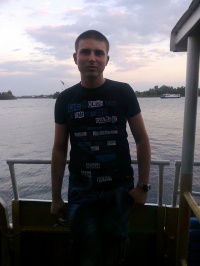 PositionFrom / ToVessel nameVessel typeDWTMEBHPFlagShipownerCrewingEngine Cadet21.09.2012-30.11.2012Zirka DnipraPassenger Ship54752205-ukrainChervona Ruta&mdash;Engine Cadet27.06.2012-19.09.2012Volgo-Balt 218Dry Cargo25161030-ukrainPort Kherson&mdash;